KАРАР                                                                                 ПОСТАНОВЛЕНИЕ               12  январь  2022 й.                            №  1                          12  января  2022г.О внесении дополнений в Перечень главных администраторов доходов бюджета  сельского поселения Кисак-Каинский сельсовет муниципального района Янаульский район Республики Башкортостан     В соответствии со статьей 20 Бюджетного кодекса Российской ФедерацииАдминистрация сельского поселения Кисак-Каинский сельсовет муниципального района Янаульский район   ПОСТАНОВЛЯЕТ:     1. Внести в приложение №1 «Перечень главных администраторов доходов бюджета  сельского поселения Кисак-Каинский  сельсовет муниципального района Янаульский район Республики Башкортостан» постановления Администрации сельского поселения Кисак-Каинский сельсовет муниципального района  Янаульский район Республики Башкортостан от 08 декабря 2021 года № 59 «Об утверждении перечня главных администраторов доходов и перечня главных администраторов источников финансирования дефицита бюджета сельского поселения Кисак-Каинский сельсовет муниципального района Янаульский район Республики Башкортостан, порядка и сроков внесения изменений в перечень главных администраторов доходов и в перечень главных администраторов источников финансирования дефицита бюджета сельского поселения Кисак-Каинский сельсовет муниципального района Янаульский район Республики Башкортостан» следующее дополнение кодом бюджетной классификации:    2. Обнародовать данное постановление на информационном стенде администрации сельского поселения Кисак-Каинский  сельсовет муниципального района Янаульский район Республики Башкортостан, по адресу: 452820, РБ, Янаульский район, с. Прогресс, ул. Центральная, д. 3 и разместить на  сайте  сельского поселения Кисак-Каинский  сельсовет муниципального района Янаульский район Республики Башкортостан по адресу: http: kisak-kain.ru.     3. Контроль за исполнением настоящего постановления оставляю за собой.Глава сельского поселения						         А.С. РафиковБАШKОРТОСТАН РЕСПУБЛИКАҺЫЯҢАУЫЛ  РАЙОНЫМУНИЦИПАЛЬ РАЙОНЫНЫҢ КИCӘКKАЙЫН  АУЫЛСОВЕТЫ АУЫЛ БИЛӘМӘҺЕ  ХАКИМИӘТЕ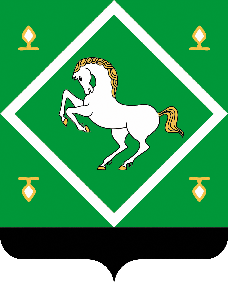 АДМИНИСТРАЦИЯсельского поселениякисак-каинский сельсоветМУНИЦИПАЛЬНОГО РАЙОНА ЯНАУЛЬСКИЙ РАЙОН РЕСПУБЛИКИ БАШКОРТОСТАНКод бюджетной классификации Российской Федерации  Код бюджетной классификации Российской Федерации  Код бюджетной классификации Российской Федерации  Наименование главного администратора доходов  бюджета, наименование кода вида (подвида) доходов  Главного администратора Главного администратора вида (подвида) доходов  бюджета Наименование главного администратора доходов  бюджета, наименование кода вида (подвида) доходов  1123Главные администраторы доходов бюджета сельского поселения Кисак-Каинский сельсовет муниципального района Янаульский район Республики Башкортостан - органы местного самоуправления сельского поселения Кисак-Каинский сельсовет муниципального района Янаульский район Республики Башкортостан Главные администраторы доходов бюджета сельского поселения Кисак-Каинский сельсовет муниципального района Янаульский район Республики Башкортостан - органы местного самоуправления сельского поселения Кисак-Каинский сельсовет муниципального района Янаульский район Республики Башкортостан Главные администраторы доходов бюджета сельского поселения Кисак-Каинский сельсовет муниципального района Янаульский район Республики Башкортостан - органы местного самоуправления сельского поселения Кисак-Каинский сельсовет муниципального района Янаульский район Республики Башкортостан Главные администраторы доходов бюджета сельского поселения Кисак-Каинский сельсовет муниципального района Янаульский район Республики Башкортостан - органы местного самоуправления сельского поселения Кисак-Каинский сельсовет муниципального района Янаульский район Республики Башкортостан 791Администрация сельского поселения Кисак-Каинский сельсовет муниципального района Янаульский район Республики БашкортостанАдминистрация сельского поселения Кисак-Каинский сельсовет муниципального района Янаульский район Республики БашкортостанАдминистрация сельского поселения Кисак-Каинский сельсовет муниципального района Янаульский район Республики Башкортостан7911 17 16000 10 0000 1801 17 16000 10 0000 180Прочие неналоговые доходы бюджетов сельских поселений в части невыясненных поступлений, по которым не осуществлен возврат (уточнение) не позднее трех лет со дня их зачисления на единый счет бюджета сельского поселения